Primorsko-goranska županija, Upravni odjel za prostorno uređenje, graditeljstvo i zaštitu okoliša, Odsjek za prostorno uređenje i graditeljstvo, temeljem odredbe čl. . 2. Zakona o prostornom uređenju (''Narodne novine'', br. 153/13), u postupku izdavanja lokacijske dozvole, po zahtjevu Hrvatskih cesta d.o.o. Zagreb, Vončinina 3,P O Z I V Avlasnike i nositelje drugih stvarnih prava na nekretnini za koju se izdaje lokacijska dozvola za zahvat u prostoru: rekonstrukciju dijela državne ceste D523 od raskrižja Šmrika do uklapanje u dionicu Sv.Kuzam-Križišće, na k.č. broj 4135/2, 2324/1, 2324/2, 2325/1, 2325/2, 2326/1, 2326/2, 2329, 2328/1, 2328/2, 2327/1, 2327/2, 2330, 2331/1, 2333, 2332/1, 2334, 2335/1, 2337, 2293/2, 2293/3, 2291/6, 2291/11, 2609/2, 2608/2, 2605, 2604, 2602/2, 2597/1, 2597/2, 2596, 2595/1, 2595/3, 2593/1, 2593/3, 2592/1, 2592/2, 2590/2, 2591/1, 2591/2, 2590/1, 2587, 2585, 2584, 2581, 2580, 2575, 2576, 2294, 2563, 2564, 2559, 2557, 2556, 2555, 2554, 2553, 2552, 2551, 2548, 2547, 4144, 2537, 2524, 2521, 2522, 2505, 2525, 2523, 2520/1, 2519, 2518, 2507, 2510, 2509/3, 2508/1, 2509/2, 2509/1, 4128/3 i 2504, k.o. KRALJEVICA, da izvrše uvid u spis radi izjašnjenja.Uvid u spis predmeta može izvršiti osoba koja dokaže da ima svojstvo stranke, osobno ili putem opunomoćenika, u prostorijama ovog Upravnog odjela, u Rijeci, Riva 10, I kat, soba 123, dana 21. studenoga 2014. godine u vremenu od 8,30 do 10,00 sati. Lokacijska dozvola može se izdati iako se stranke ne odazovu pozivu.DOSTAVITI:1. Oglasna ploča upravnog tijela – 8 dana2. Mrežne stranice upravnog tijela3. Građevna čestica4. Spis, ovdje.-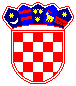 REPUBLIKA HRVATSKA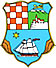 REPUBLIKA HRVATSKAREPUBLIKA HRVATSKAPRIMORSKO-GORANSKA ŽUPANIJAPRIMORSKO-GORANSKA ŽUPANIJAPRIMORSKO-GORANSKA ŽUPANIJAUPRAVNI ODJEL ZA PROSTORNO UREĐENJE, GRADITELJSTVO I ZAŠTITU OKOLIŠAUPRAVNI ODJEL ZA PROSTORNO UREĐENJE, GRADITELJSTVO I ZAŠTITU OKOLIŠAUPRAVNI ODJEL ZA PROSTORNO UREĐENJE, GRADITELJSTVO I ZAŠTITU OKOLIŠAKLASA:UP/I-350-05/14-03/35URBROJ:2170/1-03-01/2-14-3Rijeka,10. studenoga 2014.